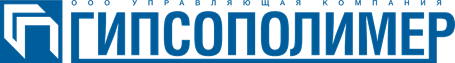 Монтажный клей гипсовый Перлгипс.Смесь сухая клеевая на гипсовом вяжущем.ГОСТ Р 58275-2018Область примененияПредназначен для монтажа перегородок из гипсовых пазогребневых плит. Для облицовки гипсокартонными и гипсоволокнистыми листами оштукатуренных оснований, газо- и пенобетона, стен с неровной поверхностью. Может использоваться для монтажа декоративных элементов из гипса.Применяется при внутренней отделке помещений с нормальной влажностью, включая кухни и ванные комнаты в жилых зданиях, отделке административных, в том числе детских и медицинских, учреждений.Основные свойства- обеспечивает надежное и прочное соединение строительных элементов;- заменяет профильную систему при облицовке стен;- оптимальное время работы;- экологически безопасный;Технические характеристикиВнимание! Несоблюдение требований по подготовке поверхности и приготовления раствора, использование загрязненных инструментов и приспособлений, воды, в которой мыли инструмент- сокращает сроки схватывания готового раствора и время выполнения работ по обработке поверхности. После завершения работы промыть инструменты и приспособления в чистой воде.Подготовка поверхностиПоверхность основание для монтажа должна быть: ровной, прочной, сухой, очищенной от пыли, грязи, масляных пятен, отслаивающихся фрагментов старой отделки (побелка, краска, штукатурка и т.д.), не должна подвергаться деформации или усадке. При наличии больших неровностей поверхности необходимо предварительно выровнять.Температура основания и помещения должна быть от +5 до +30°С.Произвести обработку поверхности грунтовочными составами в зависимости от типа основания и его впитывающей способности.Приготовление раствораВ емкость с чистой холодной водой засыпать смесь в соотношении 0,5-0,6 л на 1 кг (15 – 18 л на мешок 30 кг), перемешать вручную или с помощью строительного миксера до получения однородной массы. Выдержать паузу 2-4 минуты и повторно перемешать смесь.Готовый раствор рекомендуется использовать в течение 60 минут.ПрименениеМонтаж гипсовых пазогребневых плит. Приготовленный раствор нанести на основание и всю ширину стыковочных поверхностей плиты (горизонтальные и вертикальные пазы), следить за равномерным заполнением клеем пазогребневого пространства.Установить первую плиту, сориентировав ее по уровню и плоскости перегородки. При укладке последующих плит необходимо с усилием прижать плиты друг к другу и осадить их легкими ударами резинового молотка. Выступающий клей рекомендуется сразу убирать и использовать в дальнейшей работе. Средняя толщина швов не должна превышать 2 мм. При монтаже необходимо постоянно контролировать уровень и общую плоскость перегородки.Монтаж гипсокартонных листов. При монтаже гипсокартонных листов на ровные основания нанести и распределить раствор сплошным слоем по периметру и центру листа. Рекомендуется использовать зубчатый шпатель с величиной зуба не менее 6 мм. Для гипсокартонных листов по центру нанести 2 полосы. На неровные основания с перепадом до 20 мм раствор наносится лепками по периметру листа с шагом не более 25 см, по центру- 30-35 см. В местах, где будет монтироваться навесное оборудование, клей наносится на всю поверхность.Неровные основания с перепадом более 20 мм необходимо предварительно выровнять с помощью промежуточного каркаса из горизонтальных и вертикальных полос гипсокартонных листов шириной 10 см, используя монтажный клей ПЕРЛГИПС.Прижать лист к основанию. С помощью правила и резинового молотка, легкими ударами произвести выравнивание по горизонтали, вертикали и диагонали в соответствии с общей плоскостью облицовки. Корректировать положение листа на поверхности рекомендуется в течение 10 минут после нанесения монтажного клея. Плотно подогнать листы друг к другу, места стыков заделать выравнивающей гипсовой шпаклевкой УНИВЕРСАЛЬ.Срок хранения и транспортировкаГарантийный срок хранения в заводской невскрытой и неповрежденной упаковке, на поддонах – не более 12 месяцев со дня изготовления. Дата, время изготовления и № партии указаны на упаковке.Условия храненияМешки хранить в помещении на поддонах.Высота штабеля- не более двух ярусов.ФасовкаМногослойные бумажные пакеты массой 30 кг.Манипуляционные знаки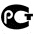 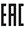 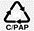 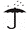 Меры предосторожностиПри работе со смесью используйте средства индивидуальной защиты, предохраняющие от попадания смеси в глаза и дыхательные пути. Сухую смесь хранить в местах, недоступных для детей.Требования безопасности и охраны окружающей среды.Смесь не выделяет в окружающую среду вредные химические вещества и относится к первому классу по удельной эффективной активности радионуклидов.Утилизация отходовВ процессе работ образуются твердые отходы (упаковка и затвердевшие остатки раствора).Затвердевшие остатки раствора подлежат передаче региональному оператору по обращению с ТКО.Использованную упаковку возможно утилизировать в соответствии с указанным буквенным обозначением материала, из которого она изготовлена.Внимание! Категорически запрещается сливать раствор и высыпать сухую смесь в канализационные сети общего пользования.Цветсветло-серыйТолщина нанесениядо 30 ммРасход воды на 1 кг сухой смеси0,5-0,6 лРасход при облицовке стен гипсокартонными листами от 5 кг/м²Расход при монтаже пазогребневых плит 1,4 кг/м²Начало схватывания от затворенияне ранее 60 минутВремя полного высыханияне ранее 7 сутокПрочность при сжатии≥ 3 МПаВодоудерживающая способность≥ 95%Максимальный размер фракции0,63 ммПрочность сцепления с бетонным основанием/ адгезия ≥ 0,3 МПаТемпература основания (при нанесении)от +5 до +30°СИЗГОТОВИТЕЛЬ: ООО «Прикамская гипсовая компания» Адрес: 614033, Пермский край, г. Пермь, ул. Василия Васильева, 1ЕДИНЫЙ ТЕЛЕФОН: 8 800 707 00 10При сомнении в выборе материала и возможности его конкретного применения, рекомендуем проконсультироваться со специалистом компании изготовителя. Приведенная выше информация основана на лабораторных испытаниях и практическом опыте. Мы, как производитель, не имеем возможности контролировать соблюдение инструкции по применению и те многочисленные факторы, которые могут повлиять на качество выполняемых Вами работ. Мы не несем ответственности за ущерб, возникший в связи с несоблюдением требований настоящей Технической спецификации и применением потребителем продукции не по назначению.Данные, приведенные в технических характеристиках, были получены путем измерения в стандартных условиях, при температуре 20±2°С и относительной влажности 60±5%.